от «__»  ____________ 2020 года  № ___Об утверждении Административного регламента предоставления муниципальной услуги «Исполнение запросов социально-правового характера»В соответствии с Федеральным законом от 6 октября 2003 г. № 131-ФЗ «Об общих принципах организации местного самоуправления в Российской Федерации», Федеральным законом от 27 июля 2010 г. № 210-ФЗ «Об организации предоставления государственных и муниципальных услуг», принимая во внимание постановление Администрации МО «Звениговский муниципальный район» от 5 декабря 2018 года  № 744 «О порядке разработки и утверждения административных регламентов осуществления муниципального контроля и административных регламентов предоставления муниципальных услуг», руководствуясь п.п. 6.1, 6.3, 6.10  Положения об Администрации Звениговского муниципального района Республики Марий Эл, Администрация Звениговского муниципального района Республики Марий ЭлПОСТАНОВЛЯЕТ:1. Утвердить Административный регламент предоставления муниципальной услуги «Исполнение запросов социально-правового характера», согласно приложению.2.     Признать утратившими силу:постановление Администрации МО «Звениговский муниципальный район» от 03 декабря 2013 года № 714 «Об утверждении административного регламента предоставления муниципальной услуги «Исполнение запросов социально-правового характера»;постановление Администрации МО «Звениговский муниципальный район» от 11 августа 2016 года № 330 «О внесении изменений в постановление Администрации МО «Звениговский муниципальный район» от 03.10.2013 № 714 «Об утверждении административного регламента представления муниципальной услуги «Исполнение запросов социально-правового характера»;постановление Администрации МО «Звениговский муниципальный район» от 28.06.2018г. №387 «О внесении изменений в постановление Администрации муниципального образования «Звениговский муниципальный район» от 03 октября  2013 года №714 «Об утверждении административного регламента представления муниципальной услуги «Исполнение запросов социально-правового характера»;постановление Администрации МО «Звениговский муниципальный район» от 05 июля 2019г. №371 «О внесении изменений в постановление Администрации муниципального образования «Звениговский муниципальный район от 03 октября 2013 года №714 «Об утверждении административного регламента представления муниципальной услуги «Исполнение запросов социально-правового характера»3. Контроль за исполнением настоящего постановления возложить на заместителя главы Администрации Звениговского муниципального района Республики Марий Эл, руководителя аппарата Федорову Н.Н.4. Настоящее постановление вступает в силу после его официального опубликования в газете муниципального автономного учреждения «Редакция Звениговской районной газеты «Звениговская неделя».Кириллова О.В.Приложениек постановлению АдминистрацииЗвениговского муниципального районаРеспублики Марий Элот __ _________ 2020 г. № ____АДМИНИСТРАТИВНЫЙ РЕГЛАМЕНТпредоставления муниципальной услуги«Исполнение запросов социально-правового характера»I. Общие положенияПредмет регулирования регламента1. Административный регламент предоставления муниципальной услуги «Исполнение запросов социально-правового характера» (далее – Административный регламент) разработан в целях повышения качества и доступности муниципальной услуги по выдаче архивных справок, архивных копий и архивных выписок по документам, хранящимся в архивном отделе Администрации Звениговского муниципального района Республики Марий Эл (далее – Архив), созданного для осуществления хранения, комплектования, учета и использования документов архивного фонда Звениговского муниципального района Республики Марий Эл.2. Административный регламент регулирует порядок предоставления муниципальной услуги, определяет сроки и последовательность действий (административных процедур) Архива, порядок взаимодействия между должностными лицами Администрации Звениговского муниципального района Республики Марий Эл, государственными и другими муниципальными архивами, органами государственной власти, органами местного самоуправления, организациями при предоставлении муниципальной услуги. Круг заявителей3. Заявителями являются: - физические лица (граждане Российской Федерации, иностранные граждане, лица без гражданства); - юридические лица (за исключением государственных органов и их территориальных органов, органов местного самоуправления).4. От имени заявителей могут выступать физические и юридические лица, имеющие право в соответствии с законодательством Российской Федерации, либо в силу наделения их в установленном порядке полномочиями выступать от их имени при предоставлении муниципальной услуги.Требования к порядку информирования о предоставлении муниципальной услуги5. Почтовый адрес и место нахождения Администрации Звениговского муниципального района Республики Марий Эл (далее – Администрация): 425250, Республика Марий Эл, город Звенигово, ул.Ленина, д.39, контактный телефон: 8(83645) 7-17-55.Архив, участвующий в предоставлении услуги, расположен по адресу: 425060, Республика Марий Эл, г. Звенигово, ул. Ленина, д. 39 (1 этаж, кабинет № 101), контактный телефон 8(83645) 7-37-94.6. График работы Администрации:понедельник – пятница – с 8.00 до 17-00, обеденный перерыв – с 12.00 до 13.00;суббота, воскресенье, нерабочие праздничные дни – выходные дни;продолжительность рабочего дня, непосредственно предшествующего нерабочему праздничному дню, сокращается на один час – с 8.00 до 16.00.Справочный телефон для получения информации по вопросам предоставления муниципальной услуги: 8(83645) 7-37-94.7.  График работы отделений Автономного учреждения Республики Марий Эл «Дирекция многофункциональных центров предоставления государственных и муниципальных услуг в Республике Марий Эл» (далее – отделения «МФЦ») размещен по адресу: http://mfc.mari-el.gov.ru/mfc_cat.8. Информация (консультация) по вопросам предоставления муниципальной услуги может быть представлена заявителю:а) на личном приеме у специалиста архивного отдела Администрации Звениговского муниципального района Республики Марий Эл (далее – специалист Архива) при личном обращении заявителя непосредственно в Архив или посредством телефонной связи;б) по письменному обращению заявителя, направленного по почтовому адресу в Администрацию;в) при личном или письменном обращении заявителя в отделения «МФЦ»;д) путем направления письменного обращения посредством электронной почты:-адрес электронной почты Администрации: adzven@rambler.ru;-адрес электронной почты архивного отдела: arhiv_zvenigovo@mail.ru-адрес электронной почты отделения «МФЦ»: mfc@gov.mari.ru; е) путем размещения информации о муниципальной услуге на официальном Интернет - портале Администрации: www.admzven.ru:  (раздел «Муниципальные услуги»);ж) путем размещения информации о муниципальной услуге 9. Основными требованиями к информированию являются достоверность и полнота предоставляемой информации, четкость в изложении информации, удобство и доступность получения информации, наглядность форм предоставляемой информации, оперативность.При ответах на устные обращения, поступившие на личном приеме или посредством телефонной связи, специалист Архива подробно и в вежливой (корректной) форме информируют заявителей по интересующим их вопросам. Ответ при личном обращении заявителя или обращении заявителя по телефону должен начинаться с информации о фамилии, имени, отчестве (при наличии) и должности специалиста Архива, соответственно осуществляющего личный прием или принявшего телефонный звонок.Ответы на письменные обращения и обращения в форме электронного документа даются в простой, понятной форме и должны содержать ответы на поставленные заявителем вопросы.10. Информирование по вопросам предоставления муниципальной услуги, предусмотренное пунктами 8-9 настоящего административного регламента, осуществляется в следующие сроки:-на личном приеме при личном обращении заявителя - непосредственно в процессе личного приема, продолжительность которого не должна превышать 30 минут;-при обращении заявителя посредством использования средств телефонной связи - в процессе телефонного разговора, продолжительность которого не должна превышать 30 минут;-по письменным обращениям и обращениям, направленным посредством электронной почты, - в срок, не превышающий 30 календарных дней со дня регистрации обращения в Администрации. 11. Сведения о порядке получения заявителями информации по вопросам предоставления муниципальной услуги, установленном пунктами 10-12 настоящего Регламента, размещаются:- Единый портал государственных и муниципальных услуг (http://gosuslugi.ru)- Портал государственных услуг Республики Марий Эл (http://pgu.gov.mari.ru)- Официальный сайт Звениговского муниципальный района (www.admzven.ru)-  на информационном стенде в помещении Архива.12. На информационном стенде в помещении Архива, официальном сайте, в федеральной государственной информационной системе «Единый портал государственных и муниципальных услуг (функций)», кроме сведений, предусмотренных пунктами 7 и 11 настоящего административного регламента, размещается следующая обязательная информация:  -    текст административного регламента;  -    краткое описание порядка предоставления муниципальной услуги;  - перечень документов, необходимых для предоставления    муниципальной услуги;  -    образцы заявлений для предоставления муниципальной услуги.II. Стандарт предоставления муниципальной услугиНаименование муниципальной услуги13. Наименование муниципальной услуги – Исполнение запросов социально-правового характера.Наименование органа, предоставляющего муниципальную услугу14. Муниципальную услугу предоставляет Администрация Звениговского муниципального района Республики Марий Эл в лице Архива.Описание результата предоставления муниципальной услуги15. Результатом предоставления муниципальной услуги являются: 1) выдача архивной справки и (или) архивной выписки, и (или) архивной копии; 2) направление ответа об отсутствии запрашиваемых сведений в Архиве и о направлении запроса на исполнение по принадлежности в государственные архивы Республики Марий Эл, муниципальные архивы в Республике Марий Эл, другие органы и организации Республики Марий Эл;3) направление ответа с разъяснением причин отказа, если запрос не может быть исполнен;4) отказ в предоставлении муниципальной услуги.Сроки предоставления муниципальной услуги16. Срок предоставления муниципальной услуги не должен превышать 30 календарных дней со дня поступления запроса от заявителя. Запросы заявителей, поступившие в Архив, рассматриваются в течение 30  календарных дней со дня их регистрации. В исключительных случаях (ремонт в помещениях, переезд в другое здание, болезнь и отпуск работника) начальник Архива вправе продлить срок рассмотрения запроса не более чем на 30 календарных дней, уведомив об этом заявителя. В случае, если окончание срока приходится на нерабочий день, то заявление подлежит исполнению не позднее рабочего дня, предшествующего нерабочему дню.17. Запрос, не относящийся к составу хранящихся в Архиве документов, в течение 7 дней со дня регистрации направляется в другой Архив или организацию, где хранятся необходимые архивные документы, с уведомлением об этом заявителя. В случае отсутствия в Архиве сведений о месте хранения архивных документов ответы на запросы даются в течение 5 рабочих дней со дня их регистрации.18. Сроки прохождения отдельных административных процедур при предоставлении услуги указаны в пунктах 42–69 настоящего административного регламента.Нормативно правовые акты, регулирующие предоставление муниципальной услуги19. Предоставление муниципальной услуги осуществляется в соответствии со следующими нормативными правовыми актами: Конституция Российской Федерации; Закон Российской Федерации от 21 июля 1993 г. № 5485-1 «О государственной тайне»; Федеральный закон от 6 октября 2003 г. № 131-ФЗ «Об общих принципах организации местного самоуправления в Российской Федерации;Федеральный закон от 22 октября 2004 г. № 125-ФЗ «Об архивном деле в Российской Федерации»; Федеральный закон от 2 мая 2006 г. № 59-ФЗ «О порядке рассмотрения обращений граждан Российской Федерации»;Федеральный закон от 27 июля 2006 г. № 149-ФЗ «Об информации, информационных технологиях и о защите информации»;Федеральный закон от 27 июля 2006 г. № 152-ФЗ «О персональных данных»;Федеральный закон от 9 февраля 2009 г. № 8-ФЗ «Об обеспечении доступа к информации о деятельности государственных органов и органов местного самоуправления»;Федеральный закон от 27 июля 2010 г. № 210-ФЗ «Об организации предоставления государственных и муниципальных услуг»;Указ Президента Российской Федерации от 31 декабря 1993 г. № 2334 «О дополнительных гарантиях прав граждан на информацию»; Указ Президента Российской Федерации от 6 марта 1997 г. № 188 «Об утверждении перечня сведений конфиденциального характера»;приказ Министерства культуры и массовых коммуникаций Российской Федерации от 18 января 2007 г. № 19 «Об утверждении Правил организации хранения, комплектования, учета и использования документов Архивного фонда Российской Федерации и других архивных документов в государственных и муниципальных архивах, музеях и библиотеках, организациях Российской академии наук»;Конституцией Республики Марий Эл;Законом Республики Марий Эл от 6 июля 2005 г. № 29-З «Об архивном деле в Республике Марий Эл»;Устав Звениговского муниципального района Республики Марий Эл.Исчерпывающий перечень документов, необходимых для предоставления муниципальной услуги, которые являются необходимыми и обязательными для предоставления муниципальной услуги, подлежащих представлению заявителем, порядок их предоставления20. Для получения муниципальной услуги заявитель представляет письменный запрос на выдачу архивной справки, архивной выписки, архивной копии (далее – запрос) в Администрацию. В случае, если заявитель - юридическое лицо, запрос оформляется в виде официального письма организации, подписанного ее руководителем, в случае, если заявитель – физическое лицо, запрос заполняется рукописным (чернилами или пастой синего или черного цвета) или машинописным способом. В запросе указываются следующие обязательные реквизиты:-фамилия, имя, отчество (при наличии) заявителя (уполномоченного им лица) (для физического лица);-название органа (организации) (для юридического лица);-полный почтовый адрес заявителя;-электронный адрес заявителя (при наличии);-фамилия, имя, отчество (при наличии) лица, о котором запрашиваются сведения;-перечень запрашиваемых сведений;-способ получения сведений (лично, посредством почтовой связи);-дата составления запроса;-личная подпись заявителя.В случае, если запрос заполнен машинописным способом, заявитель дополнительно в нижней части запроса разборчиво от руки указывает свою фамилию, имя и отчество (при наличии) (полностью).Заявитель оформляет запрос в виде Анкеты-заявления о предоставлении необходимой информации в единственном экземпляре (приложения 1-6 к настоящему административному регламенту).21. Заявитель представляет запрос в Администрацию путем:1) личного обращения;2) направления почтой или с использованием электронных каналов связи в адрес Администрации;3) через многофункциональные центры предоставления государственных и муниципальных услуг на территории Республики 
Марий Эл (далее - МФЦ); 4) через федеральную государственную информационную систему «Единый портал государственных и муниципальных услуг (функций)» или «Портал государственных и муниципальных услуг Республики Марий Эл».22. Заявитель вправе приложить к запросу копии документов (трудовой книжки, свидетельств и др.).23. Для получения сведений, отнесенных к конфиденциальной информации, заявитель дополнительно к запросу представляет:-документ, удостоверяющий личность заявителя;-документ, дающий право на получение сведений, отнесенных к конфиденциальной информации (письменное нотариально заверенное разрешение субъекта персональных данных; документ, подтверждающий прямые родственные связи, завещание и др.);-документ, подтверждающий полномочия заявителя (официальное письмо, служебное удостоверение, доверенность, приказ, распоряжение).24. При обращении посредством почтовой или электронной связи заявитель направляет запрос в виде заявления о предоставлении необходимой информации или произвольной форме (содержащий обязательный перечень сведений, указанных в пункте 20 настоящего административного регламента) о предоставлении необходимой информации. 25. При обращении через федеральную государственную информационную систему «Единый портал государственных и муниципальных услуг (функций)» или «Портал государственных и муниципальных услуг Республики Марий Эл» заявитель заполняет размещенные там Анкеты-заявления для направления запросов.26. Администрация, в соответствии с пунктами 1, 2 части 1 статьи 7 Федерального закона от 27 июля 2010 г. № 210-ФЗ «Об организации предоставления государственных и муниципальных услуг» не вправе требовать от заявителя представления документов и информации или осуществления действий, представление или осуществление которых не предусмотрено нормативными правовыми актами, регулирующими отношения, возникающие в связи с предоставлением муниципальной услуги.Исчерпывающий перечень оснований для отказа в приеме документов, необходимых для предоставления муниципальной услуги27. Основанием для отказа в приеме документов, необходимых для предоставления муниципальной услуги является:-представление неполного комплекта документов, предусмотренных настоящим Административным регламентом;-наличие в представленных документах не оговоренных исправлений и подчисток;-отсутствие у заявителя документально подтвержденных прав на получение сведений, содержащих государственную тайну и конфиденциальную информацию.	Не принимаются к рассмотрению запросы, содержащие ненормативную лексику и оскорбительные высказывания. Исчерпывающий перечень оснований для приостановления или отказа в предоставлении муниципальной услуги28. Оснований для приостановления предоставления муниципальной услуги не имеется.29. Основаниями для отказа в предоставлении муниципальной услуги являются: 1) отсутствие в запросе необходимых сведений для его исполнения;2) отсутствие в запросе фамилии и почтового адреса заявителя;3) отсутствие у заявителя, истребующего сведения, содержащие персональные данные о третьих лицах, документов, подтверждающих его полномочия;4) текст запроса не поддается прочтению, в этом случае запрос 
не рассматривается, о чем в течение 7 дней со дня регистрации запроса сообщается заявителю, направившему запрос, если его фамилия и почтовый адрес поддаются прочтению;5) в запросе содержится вопрос, на который заявителю неоднократно давались письменные ответы по существу в связи с ранее направленными запросами, и при этом в запросе не приводятся новые доводы или обстоятельства. В этом случае специалист Архива вправе принять решение о безосновательности очередного запроса и прекращении переписки с заявителем по данному вопросу при условии, что указанный запрос и ранее направляемые запросы направлялись в Архив, с уведомлением заявителя о данном решении.Перечень услуг, которые являются необходимыми и обязательными для предоставления муниципальной услуги, в том числе сведения о документе (документах), выдаваемом (выдаваемых) организациями, участвующими в предоставлении муниципальной услуги30. Услуг, которые являются необходимыми и обязательными для предоставления муниципальной услуги, в том числе сведения о документе (документах), выдаваемом (выдаваемых) организациями, участвующими в предоставлении муниципальной услуги, не имеется.Порядок, размер и основания взимания государственной пошлины за предоставление муниципальной услуги31. Муниципальная услуга предоставляется бесплатно.Порядок, размер и основания взимания платы за предоставление услуг, которые являются необходимыми и обязательными для предоставления муниципальной услуги.32. Услуг, которые являются необходимыми и обязательными для предоставления муниципальной услуги, предусматривающих взимание платы, не имеется.Максимальный срок ожидания в очереди при подаче заявления и официальных документов для предоставления муниципальной услуги и при получении результата муниципальной услуги33. Время ожидания заявителя в очереди при подаче заявления о предоставлении муниципальной услуги и при получении результата муниципальной услуги не должно превышать 15 минут.Срок и порядок регистрации запроса заявителей о предоставлении муниципальной услуги и услуги, предоставляемой организацией, участвующей в предоставлении муниципальной услуги, в том числе в электронной форме34. Регистрация запроса о предоставлении муниципальной услуги, в том числе в форме электронного документа, осуществляется специалистом Архива, в течение календарного дня со дня его поступления в установленном порядке.Требования к помещениям, в которыхпредоставляется муниципальная услуга35. Требования к помещениям, в которых предоставляется муниципальная услуга, к залу ожидания, местам для заполнения запросов о предоставлении муниципальной услуги, информационным стендам с образцами их заполнения и перечнем документов, необходимых для предоставления муниципальной услуги, в том числе к обеспечению доступности для инвалидов указанных объектов в соответствии с законодательством Российской Федерации о социальной защите инвалидов:- вход в здание выполнен в виде крыльца с навесом и вывесками организаций, расположенных в административном здании, в том числе вывеской, содержащей наименование Администрации;- вход в здание должен быть оборудован кнопкой вызова сотрудника;- парковочные места размещены у центрального входа в здание;- места ожидания, места получения информации и места заполнения необходимых документов расположены в коридоре на 1 этаже здания;- прием заявителей осуществляется в рабочем кабинете специалиста Архива, участвующего в предоставлении муниципальной услуги;- прием осуществляется в соответствии с графиком, указанным в пункте 6 настоящего Регламента;- кабинет специалиста Архива, участвующего в предоставлении муниципальной услуги, должен быть обеспечен столами и стульями для заявителей, иметь хорошее освещение;- в помещениях приема обеспечивается соблюдение тишины и порядка;- рабочее место специалиста Архива, участвующего в предоставлении муниципальной услуги, оборудуется компьютерами и оргтехникой, позволяющей своевременно и в полном объеме получать справочную информацию по правовым вопросам и организовать предоставление муниципальной услуги в полном объеме;- должно быть оборудовано место для обслуживания инвалидов сотрудником;- инвалидам (включая инвалидов, использующих кресла-коляски и собак-проводников) в целях обеспечения доступности муниципальной услуги оказывается помощь в преодолении различных барьеров, мешающих в получении ими муниципальной услуги (возможность беспрепятственного входа в объекты и выхода из них, содействие инвалиду при входе в объект и выходе из него, информирование инвалида о доступных маршрутах общественного транспорта, а также сопровождение инвалидов, имеющих стойкие расстройства функции зрения и самостоятельного передвижения, и оказание им помощи);- на стоянке (остановке) автотранспортных средств около здания должны быть определены места для парковки специальных автотранспортных средств инвалидов (плата за пользование парковочным местом не взимается);- при предоставлении государственной услуги должны соблюдаться иные требования к обеспечению жизнедеятельности инвалидов, установленные Федеральным законом от 24 ноября 1995 г № 181-ФЗ «О социальной защите инвалидов Российской Федерации».36. В месте ожидания предоставления муниципальной услуги размещается информационный стенд с информацией о предоставлении муниципальной услуги, указанной в пунктах 7, 11, 12 настоящего административного регламента.Размещаемая на информационном стенде информация должна быть подготовлена в понятной и удобной для восприятия форме.37. При организации рабочего места специалиста Архива и места для приема заявителей должна быть предусмотрена возможность свободного входа и выхода специалиста Архива и заявителя из помещения.Показатели доступности и качества предоставлениямуниципальной услуги38. Показателями доступности муниципальной услуги являются:- наличие возможности получения информации по вопросам предоставления муниципальной услуги и о ходе ее предоставления в электронном виде, в том числе с использованием информационно-коммуникационных технологий;- минимальное количество взаимодействий заявителя с должностными лицами органа местного самоуправления и специалистов Архива при предоставлении муниципальной услуги – не более двух административных действий (подача запроса на предоставление муниципальной услуги, и получение результата предоставления муниципальной услуги);- ограничение времени ожидания в очереди приема запроса на предоставление муниципальной услуги и получения результата предоставления муниципальной услуги 15 минутами;39. Показателями качества муниципальной услуги являются:- отсутствие обоснованных жалоб со стороны заявителей; - соблюдение срока предоставления муниципальной услуги;- соблюдение специалистом Архива требований административного регламента. Иные требования, в том числе учитывающие особенности предоставления муниципальной услуги в многофункциональных центрах и особенности предоставления муниципальных услуг и особенности предоставления муниципальной услуги в электронной форме40. Предоставление муниципальной услуги в многофункциональных центрах предоставления государственных и муниципальных услуг осуществляется в соответствии с Федеральным законом от 27 июля 2010 г. № 210-ФЗ «Об организации предоставления государственных и муниципальных услуг», иными нормативными правовыми актами Российской Федерации, в соответствии с которым предоставление государственной услуги осуществляется после однократного обращения заявителя с соответствующим запросом, а взаимодействие с Архивом, предоставляющим муниципальную услугу, осуществляется многофункциональным центром без участия заявителя в соответствии с нормативными правовыми актами и соглашением о взаимодействии.41.  Для получения муниципальной услуги возможна подача заявителем документов в электронном виде с использованием информационно-телекоммуникационной сети «Интернет» и в многофункциональный центр предоставления государственных и муниципальных услуг.Предоставление муниципальной услуги в электронной форме осуществляется на базе информационных систем, включая государственные информационные системы, составляющие информационно - технологическую и коммуникационную инфраструктуру. При предоставлении муниципальных услуг в электронной форме осуществляются:1) предоставление в установленном порядке информации заявителям и обеспечение доступа заявителей к сведениям о муниципальных услугах;2) подача заявителем запроса документов, необходимых для предоставления муниципальной услуги, и прием таких запросов и документов с использованием единого портала государственных услуг Республики Марий Эл, а также доступность для копирования и заполнения в электронной форме запроса  документов, указанных в пунктах 20 - 26 настоящего Регламента.3) получение заявителем сведений о ходе выполнения запроса о предоставлении муниципальной услуги;4) получение заявителем с использованием информационно-телекоммуникационных технологий результатов предоставления муниципальной услуги, за исключением случаев, когда такое получение запрещено Федеральным законом Российской Федерации. Предоставление муниципальной услуги в электронной форме и доступ заявителей к сведениям о муниципальной услуге, а также об услугах, предназначенным для распространения с использованием информационно-телекоммуникационной сети Интернет и размещенным в государственных информационных системах, обеспечивающих ведение соответственно реестров государственных и муниципальных услуг обеспечивается с помощью республиканской государственной информационной системы «Портал государственных услуг Республики Марий Эл»  http://pgu.gov.mari.ru.III. Состав, последовательность и сроки выполненияадминистративных процедур, требования к порядку их выполнения, в том числе особенности выполнения процедур в электронной форме42. Предоставление муниципальной услуги включает в себя следующие административные процедуры:-  прием и регистрация запросов заявителей;- рассмотрение запроса начальником архивного отдела, определение специалиста Архива, ответственного за исполнение запроса, передача запроса на исполнение;- анализ тематики запросов заявителей;- направление запросов заявителей на исполнение по принадлежности в государственные архивы Республики Марий Эл, архивный отдел в Республике Марий Эл, в другие органы и организации Республики 
Марий Эл; - подготовка ответов заявителю;- отправка заявителям ответов и архивных справок, архивных выписок и архивных копий.Прием и регистрация запросов заявителей43. Основанием для начала административной процедуры является поступление запроса в Архив, оформленного в соответствии с пунктом 20 настоящего административного регламента.44. Запрос может быть доставлен заявителем лично, либо его представителем, полномочия которого оформляются в порядке, установленном законодательством Российской Федерации, поступить по каналам почтовой или электронной связи, через многофункциональный центр предоставления государственных и муниципальных услуг, посредством федеральной государственной информационной системы «Единый портал государственных и муниципальных услуг (функций)» или «Портал государственных и муниципальных услуг Республики Марий Эл».45. При поступлении запроса посредством электронных каналов связи, либо через федеральную государственную информационную систему «Единый портал государственных и муниципальных услуг (функций)» или «Портал государственных и муниципальных услуг Республики Марий Эл» запрос распечатывается на бумажном носителе и в дальнейшем работа с ним ведется в установленном порядке аналогично запросу, полученному на бумажном носителе.46. Поступившие запросы заявителей регистрируются специалистом Архива в день поступления запроса. Срок регистрации запроса заявителя составляет 15 минут.47. При регистрации запросу присваивается соответствующий регистрационный номер. В случае, если заявитель обратился с несколькими запросами по разным вопросам, каждое обращение регистрируется отдельно.Рассмотрение запроса начальником архивного отдела, определение должностного лица, ответственного за исполнение запроса, передача запроса на исполнение48. Основанием для начала административной процедуры является передача зарегистрированного запроса начальнику Архива. Зарегистрированный запрос передается специалистом Архива, ответственным за прием и регистрацию, начальнику Архива.49. Начальник Архива (в его отсутствие - специалист Архива, исполняющий его обязанности) в течение рабочего дня определяет специалиста Архива, ответственного за исполнение запроса. 50. По результатам рассмотрения начальника Архива (в его отсутствие - специалист Архива, исполняющий его обязанности) запрос с резолюцией в течение 1 дня передается специалистом Архива, ответственному за его исполнение (далее – исполнитель).Анализ тематики запросов заявителей51. Основанием для начала административной процедуры является передача исполнителю зарегистрированного и рассмотренного начальником Архива (в его отсутствие - специалист Архива, исполняющий его обязанности) запроса. 52. Исполнитель проводит анализ тематики поступившего запроса с использованием имеющихся справочно-поисковых средств (архивных справочников) в традиционной и электронной форме, содержащих сведения о местах хранения документов, необходимых для исполнения запроса заявителя. В ходе анализа определяется:-степень полноты информации, содержащейся в запросе и необходимой для его исполнения; -правомочность получения заявителем запрашиваемой информации с учетом ограничений на представление сведений, содержащих государственную тайну и сведения конфиденциального характера;-место хранения архивных документов, необходимых для исполнения запроса;-место нахождения, адрес государственного архива Республики Марий Эл, муниципального архива в Республике Марий Эл, органа и организации Республики Марий Эл, куда следует направить запрос на исполнение по принадлежности (в случае отсутствия в Архиве архивных документов, необходимых для исполнения запроса).53. По итогам анализа тематики запроса исполнитель принимает решение:- о возможности исполнения запроса;- о направлении запроса на исполнение по принадлежности в государственные архивы Республики Марий Эл, другие муниципальные архивы в Республике  Марий Эл, другие органы и организации Республики Марий Эл, при наличии у них архивных документов, необходимых для исполнения запроса, и информирует об этом заявителя;- об отказе заявителю в предоставлении запрашиваемых сведений при наличии оснований, предусмотренных пунктом 29 настоящего Регламента.54. Максимальный срок выполнения административной процедуры составляет 3 дня.Направление запросов заявителей на исполнение по принадлежности в государственные архивы Республики Марий Эл, муниципальные архивы в Республике Марий Эл, в другие органы и организации Республики Марий Эл55. Основанием для начала административной процедуры является выявление по имеющимся справочно-поисковым средствам, содержащих сведения о местах хранения документов, местонахождения архивных документов в государственном архиве Республики Марий Эл, другом муниципальном архиве в Республике Марий Эл, другом органе или организации Республики Марий Эл. 56. Исполнитель готовит: - сопроводительное письмо о направлении запроса на исполнение по принадлежности в государственный архив Республики Марий Эл, другой муниципальный архив в Республике Марий Эл, другой орган или организацию Республики Марий Эл; - письмо с уведомлением заявителя о направлении запроса на исполнение по принадлежности в государственные архивы Республики Марий Эл, другие муниципальные архивы в Республике Марий Эл, другие органы и организации Республики Марий Эл.57. В случае, если запрос заявителя требует исполнения несколькими организациями, специалист Архива, ответственный за исполнение запроса, готовит сопроводительные письма о направлении в соответствующие организации копии запроса.58. Максимальный срок выполнения административной процедуры составляет 1 день.Подготовка ответа заявителю59. Основанием для начала административной процедуры является принятие исполнителем решения о возможности исполнения запроса. В результате принятого решения, указанного в пункте 53 настоящего административного регламента, исполнитель осуществляет подготовку ответов заявителям. 60. По итогам исполнения запроса исполнитель оформляет:1) архивную справку и (или), архивную выписку и (или) архивную копию; 2) письмо с уведомлением заявителя о направлении запроса на исполнение по принадлежности в государственные архивы Республики Марий Эл, другие муниципальные архивы в Республике Марий Эл, другие органы и организации Республики Марий Эл;3) письмо об отказе в предоставлении муниципальной услуги;4) письмо об отсутствии запрашиваемых сведений, с рекомендациями о дальнейших путях поиска необходимой информации, которые направляются непосредственно в адрес заявителя.61. Текст в архивной справке дается в хронологической последовательности событий с указанием видов архивных документов и их дат. В архивной справке допускается цитирование архивных документов.Несовпадение отдельных данных архивных документов со сведениями, изложенными в запросе, не является препятствием для включения их в архивную справку при условии, если совпадение всех остальных сведений не вызывает сомнений в тождественности лица или фактов, о которых говорится в архивных документах. В архивной справке эти данные воспроизводятся так, как они изложены в архивных документах, а расхождения, несовпадения и неточные названия, отсутствие имени, отчества, инициалов или наличие одного из них оговариваются в тексте справки в скобках («Так в документе», «Так в тексте оригинала»).Сведения о работе, учебе в нескольких органах, организациях, учебных заведениях включаются в одну справку.В примечаниях по тексту архивной справки оговариваются неразборчиво написанные, исправленные автором, не поддающиеся прочтению вследствие повреждения текста оригинала места («Так в тексте оригинала», «В тексте неразборчиво»).В тексте архивной справки не допускаются изменения, исправления, комментарии, собственные выводы исполнителя по содержанию архивных документов, на основании которых составлена архивная справка. Подчистки и помарки в архивных справках не допускаются.После текста архивной справки приводятся архивные шифры и номера листов единиц хранения архивных документов, печатные издания, использовавшиеся для составления архивной справки. В тексте архивной справки допускается проставление архивных шифров и номера листов единиц хранения архивных документов сразу после изложения каждого факта, события.В архивной справке, объем которой превышает один лист, листы должны быть прошиты, пронумерованы и скреплены печатью Архива.Архивная справка оформляется на бланке Архива и адресуется непосредственно заявителю.Архивная справка подписывается начальником Архива, заверяется печатью Архива, проставляется номер и дата составления.62. В архивной выписке название архивного документа, его номер и дата воспроизводятся полностью. Извлечениями из текстов архивных документов должны быть исчерпаны все имеющиеся данные по запросу. Начало и конец каждого извлечения, а также пропуски в тексте архивного документа отдельных слов обозначаются многоточием.В примечаниях к тексту архивной выписки делаются соответствующие оговорки о частях текста оригинала, неразборчиво написанных, исправленных автором, не поддающихся прочтению вследствие повреждения текста и т.д. Отдельные слова и выражения оригинала, вызывающие сомнения в их точности, оговариваются словами «Так в тексте оригинала», «Так в документе». После текста архивной выписки указываются архивный шифр и номера листов единицы хранения архивного документа.Аутентичность выданных по запросам архивных выписок удостоверяется подписью начальника Архива и печатью Архива. 63. На обороте каждого листа архивной копии проставляются архивные шифры и номера листов единиц хранения архивного документа. Все листы архивной копии скрепляются. Архивная копия заверяется печатью Архива и подписью начальника Архива.64. Архивные справки, архивные выписки и архивные копии оформляются на государственном языке Российской Федерации.Отправка заявителям ответов и архивных справок, архивных выписок и архивных копий65. Отправка заявителям писем с уведомлением о направлении запроса на исполнение по принадлежности в государственные архивы Республики Марий Эл, другие муниципальные архивы в Республике Марий Эл, другие органы и организации Республики Марий Эл осуществляется в день направления запроса на исполнение по принадлежности способом, соответствующим способу поступления запроса заявителя в Архив: -почтовым отправлением на адрес заявителя, -на электронный адрес заявителя, через МФЦ, -через федеральную государственную информационную систему «Единый портал государственных и муниципальных услуг (функций)» или «Портал государственных и муниципальных услуг Республики Марий Эл».66. Отправка заявителям ответов и архивных справок, архивных выписок, архивных копий осуществляется в зависимости от способа выдачи, указанного заявителем в запросе на выдачу архивной справки, архивной выписки, архивной копии.В случае указания заявителем в запросе на выдачу архивной справки, архивной выписки, архивной копии способа выдачи результата муниципальной услуги при личном обращении архивные справки, архивные выписки и архивные копии, письмо об отсутствии запрашиваемых сведений выдаются заявителю в архивном отделе или в МФЦ (в случае подачи запроса в МФЦ) при предъявлении документа, удостоверяющего личность; для третьих лиц – доверенности, оформленной в установленном порядке.В случае указания заявителем в запросе на выдачу архивной справки, архивной выписки, архивной копии способа выдачи результата муниципальной услуги почтовым отправлением архивные справки, архивные выписки и архивные копии, предназначенные для направления заявителям, проживающим на территории Российской Федерации и в государствах – участниках СНГ, включая ответы об отсутствии запрашиваемых сведений, высылаются по почте простыми письмами непосредственно в адрес заявителя.67. Архивные справки, архивные выписки и архивные копии, предназначенные для направления в государства, не являющиеся участниками СНГ, включая ответы об отсутствии запрашиваемых сведений, вместе с запросами (анкетами, личными заявлениями и т.п.) направляются в МИД России. 68. При поступлении запроса через федеральную государственную информационную систему «Единый портал государственных и муниципальных услуг (функций)» или «Портал государственных и муниципальных услуг Республики Марий Эл» дополнительно в единый личный кабинет заявителя на Едином портале государственных и муниципальных услуг посредством региональной информационной системы «Полтава – Госуслуги» направляется электронная копия архивной справки, архивной выписки, архивной копии или ответа об отсутствии запрашиваемых сведений. 69. Рассмотрение запроса считается законченным, если по нему приняты необходимые меры, и заявитель проинформирован о результатах рассмотрения.70. Максимальный срок выполнения административной процедуры составляет 1 день. IV. Формы контроля за исполнением муниципальной услугиПорядок осуществления текущего контроля за соблюдением и исполнением ответственными должностными лицами положений настоящего административного регламента71. Текущий контроль за соблюдением должностными лицами органа местного самоуправления последовательности действий, определенных административными процедурами предоставления муниципальной услуги, а также принятием решений осуществляется заместителем главы Администрации, руководителем аппарата путем проведения проверок полноты и качества предоставления муниципальной услуги.72. Для обеспечения текущего контроля используется служебная корреспонденция Администрации, устная и письменная информация должностных лиц Администрации, предоставляющих муниципальную услугу.Порядок и периодичность осуществления плановых и внеплановых проверок полноты и качества предоставления муниципальной услуги, в том числе порядок и формы контроля за полнотой и качеством предоставления муниципальной услуги73. Контроль за исполнением настоящего Регламента включает в себя проведение проверок полноты и качества предоставления муниципальной услуги, выявление и устранение нарушений прав заявителей, рассмотрение, принятие решений и подготовку ответов на обращения заявителей, содержащие жалобы на решения, действия (бездействие) Администрации и (или) ее должностных лиц, принимаемые (осуществляемые) в ходе предоставления муниципальной услуги.Периодичность проведения плановых проверок полноты и качества предоставления муниципальной услуги устанавливается в соответствии с утверждаемым главой Администрации планом работы Администрации на текущий год.Внеплановые проверки полноты и качества предоставления муниципальной услуги проводятся в случаях наличия информации о несоблюдении или неисполнении должностными лицами Администрации положений настоящего Регламента и иных нормативных правовых актов, устанавливающих требования к предоставлению муниципальной услуги.Ответственность должностных лиц органа местного самоуправления за решения и действия (бездействие), принимаемые (осуществляемые) в ходе предоставления муниципальной услуги74. Ответственные лица Администрации несут персональную ответственность за решения и действия (бездействие), принимаемые (осуществляемые) в ходе предоставления муниципальной услуги, а также за нарушение сроков и порядка исполнения каждой административной процедуры, указанной в настоящем Регламенте.Персональная ответственность должностных лиц Администрации за предоставление муниципальной услуги, закрепляется в их должностных инструкциях.Требования к порядку и формам контроля за предоставлением муниципальной услуги, в том числе со стороны граждан, их объединений и организаций75.  Контроль за исполнением административного регламента со стороны граждан, их объединений и организаций является самостоятельной формой контроля и осуществляется путем направления обращений в Администрацию, а также путем обжалования действий (бездействия) и решений, осуществляемых (принятых) в ходе исполнения настоящего Регламента в досудебном (внесудебном) порядке в соответствии с разделом V настоящего Административного регламента.V. Досудебное (внесудебное) обжалование заявителем решений и действий (бездействия) органа, предоставляющего муниципальную услугу, должностного лица органа, предоставляющего муниципальную услугу, либо муниципального служащего76. Информация, указанная в разделе V настоящего Регламента, подлежит обязательному размещению на Едином портале государственных и муниципальных услуг (функций).Информация для заинтересованных лиц об их праве на досудебное (внесудебное) обжалование действий (бездействия) и (или) решений, принятых (осуществленных) в ходе предоставления муниципальной услуги 77.  Заявители имеют право подать жалобу на решение и (или) действие (бездействие) органа, предоставляющего муниципальную услугу, и (или) его специалистов при предоставлении муниципальной услуги (далее – жалоба).78. Заявитель может обратиться с жалобой, в том числе в следующих случаях:1) нарушение срока регистрации запроса о предоставлении муниципальной услуги, запроса, указанного в статье 15.1 Федерального закона № 210-ФЗ;2) нарушение срока предоставления государственной или муниципальной услуги;3) требование у заявителя документов или информации либо осуществления действий, представление или осуществление которых не предусмотрено настоящим Регламентом для предоставления муниципальной услуги;4) отказ в приеме документов, предоставление которых предусмотрено настоящим Регламентом для предоставления муниципальной услуги, у заявителя;5) отказ в предоставлении муниципальной услуги, если основания отказа не предусмотрены настоящим Регламентом;6) затребование с заявителя при предоставлении муниципальной услуги платы, не предусмотренной настоящим Регламентом;7) отказ органа, предоставляющего муниципальную услугу, в исправлении допущенных ими опечаток и ошибок в выданных в результате предоставления муниципальной услуги документах либо нарушение установленного срока таких исправлений;8) нарушение срока или порядка выдачи документов по результатам предоставления муниципальной услуги;9) приостановление предоставления муниципальной услуги, если основания приостановления не предусмотрены настоящим Регламентом;10) требование у заявителя при предоставлении муниципальной услуги документов или информации, отсутствие и (или) недостоверность которых не указывались при первоначальном отказе в приеме документов, необходимых для предоставления муниципальной услуги, либо в предоставлении муниципальной услуги, за исключением случаев, предусмотренных пунктом 4 части 1 статьи 7 Федерального закона 27 июля 2010 г. № 210-ФЗ «Об организации предоставления государственных и муниципальных услуг».Органы государственной власти, организации и уполномоченные на рассмотрение жалобы лица, которым может быть направлена жалоба заявителя в досудебном (внесудебном) порядке79. Жалоба подается в письменной форме на бумажном носителе, в электронной форме в орган, предоставляющий муниципальную услугу. Жалобы на решения и действия (бездействие) руководителя органа, предоставляющего муниципальную услугу, подаются в вышестоящий орган (при его наличии) либо в случае его отсутствия рассматриваются непосредственно руководителем органа, предоставляющего муниципальную услугу. 80. Жалоба на решения и действия (бездействие) органа, предоставляющего муниципальную услугу, должностного лица органа, предоставляющего муниципальную услугу, муниципального служащего, руководителя органа, предоставляющего муниципальную услугу, может быть направлена по почте, с использованием информационно-телекоммуникационной сети "Интернет", официального сайта органа, предоставляющего муниципальную услугу, единого портала государственных и муниципальных услуг либо регионального портала государственных и муниципальных услуг, а также может быть принята при личном приеме заявителя. Способы информирования заявителей о порядке подачи и рассмотрения жалобы, в том числе с использованием Единого портала государственных и муниципальных услуг (функций)81. Порядок подачи и рассмотрения жалоб на решения и действия (бездействие) органа, предоставляющего муниципальную услугу, устанавливается Правительством Российской Федерации.82. В случае если федеральным законом установлен порядок (процедура) подачи и рассмотрения жалоб на решения и действия (бездействие) органов, предоставляющих муниципальные услуги, должностных лиц органов, предоставляющих муниципальные услуги, муниципальных служащих, для отношений, связанных с подачей и рассмотрением указанных жалоб, нормы статьи 11.1 Федерального закона № 210-ФЗ и настоящей статьи не применяются.83. Особенности подачи и рассмотрения жалоб на решения и действия (бездействие) органов местного самоуправления и их должностных лиц, муниципальных служащих, муниципальными правовыми актами.84. Жалоба должна содержать:1) наименование органа, предоставляющего муниципальную услугу, должностного лица органа, предоставляющего муниципальную услугу, либо муниципального служащего, решения и действия (бездействие) которых обжалуются;2) фамилию, имя, отчество (последнее - при наличии), сведения о месте жительства заявителя - физического лица либо наименование, сведения о месте нахождения заявителя - юридического лица, а также номер (номера) контактного телефона, адрес (адреса) электронной почты (при наличии) и почтовый адрес, по которым должен быть направлен ответ заявителю;3) сведения об обжалуемых решениях и действиях (бездействии) органа, предоставляющего муниципальную услугу, должностного лица органа, предоставляющего муниципальную услугу, муниципального служащего;4) доводы, на основании которых заявитель не согласен с решением и действием (бездействием) органа, предоставляющего муниципальную услугу, должностного лица органа, предоставляющего муниципальную услугу, муниципального служащего. Заявителем могут быть представлены документы (при наличии), подтверждающие доводы заявителя, либо их копии.85. Жалоба, поступившая в орган, предоставляющий муниципальную услугу, либо вышестоящий орган (при его наличии), подлежит рассмотрению в течение пятнадцати рабочих дней со дня ее регистрации, а в случае обжалования отказа органа, предоставляющего муниципальную услугу, в приеме документов у заявителя либо в исправлении допущенных опечаток и ошибок или в случае обжалования нарушения установленного срока таких исправлений - в течение пяти рабочих дней со дня ее регистрации.86. По результатам рассмотрения жалобы принимается одно из следующих решений:1) жалоба удовлетворяется, в том числе в форме отмены принятого решения, исправления допущенных опечаток и ошибок в выданных в результате предоставления муниципальной услуги документах, возврата заявителю денежных средств, взимание которых не предусмотрено настоящим Регламентом;2) в удовлетворении жалобы отказывается.87.  Не позднее дня, следующего за днем принятия решения, указанного в пункте 86 настоящего регламента, заявителю в письменной форме и по желанию заявителя в электронной форме направляется мотивированный ответ о результатах рассмотрения жалобы.88. В случае признания жалобы подлежащей удовлетворению в ответе заявителю, указанном в пункте 87 настоящего Регламента, дается информация о действиях, осуществляемых органом, предоставляющим муниципальную услугу, в целях незамедлительного устранения выявленных нарушений при оказании муниципальной услуги, а также приносятся извинения за доставленные неудобства и указывается информация о дальнейших действиях, которые необходимо совершить заявителю в целях получения муниципальной услуги.89. В случае признания жалобы не подлежащей удовлетворению в ответе заявителю, указанном в пункте 87 настоящего Регламента, даются аргументированные разъяснения о причинах принятого решения, а также информация о порядке обжалования принятого решения.90. В случае установления в ходе или по результатам рассмотрения жалобы признаков состава административного правонарушения или преступления, должностное лицо незамедлительно направляют имеющиеся материалы в органы прокуратуры.Перечень нормативных правовых актов, регулирующих порядок досудебного (внесудебного) обжалования решений и действий (бездействия) органа, предоставляющего муниципальную услугу, а также его должностных лиц91. Федеральный закон от 27.07.2010 N 210-ФЗ "Об организации предоставления государственных и муниципальных услуг".92. Постановление Правительства РФ от 16.08.2012 N 840             "О порядке подачи и рассмотрения жалоб на решения и действия (бездействие) федеральных органов исполнительной власти и их должностных лиц, федеральных государственных служащих, должностных лиц государственных внебюджетных фондов Российской Федерации, государственных корпораций, наделенных в соответствии с федеральными законами полномочиями по предоставлению государственных услуг в установленной сфере деятельности, и их должностных лиц, организаций, предусмотренных частью 1.1 статьи 16 Федерального закона "Об организации предоставления государственных и муниципальных услуг", и их работников, а также многофункциональных центров предоставления государственных и муниципальных услуг и их работников".Приложение 1к административному регламентупредоставления муниципальной услуги«Исполнение запросов социально--правового характера»Анкета-заявление для получения справки о заработной платеОбязательные поля анкеты выделены знаком*Информация о персональных данных хранится и обрабатывается с соблюдением требований российского законодательства о персональных данных. Заполняя данную анкету, Вы даете согласие на обработку персональных данных.Сведения о заявителеИнформация о лице, на которое запрашиваются сведения Дата, подпись _________ _________Приложение 2к административному регламентупредоставления муниципальной услуги«Исполнение запросов социально--правового характера»Анкета-заявление для получения справки о трудовом стажеОбязательные поля анкеты выделены знаком*Информация о персональных данных хранится и обрабатывается с соблюдением требований российского законодательства о персональных данных. Заполняя данную анкету, Вы даете согласие на обработку персональных данных.Сведения о заявителеИнформация о лице, на которое запрашиваются сведения Дата, подпись _________ _________Приложение 3к административному регламентупредоставления муниципальной услуги«Исполнение запросов социально--правового характера»Анкета-заявление для получения справки о награжденииОбязательные поля анкеты выделены знаком*Информация о персональных данных хранится и обрабатывается с соблюдением требований российского законодательства о персональных данных. Заполняя данную анкету, Вы даете согласие на обработку персональных данных.Сведения о заявителеИнформация о лице, на которое запрашиваются сведенияДата, подпись_________ _________Приложение 4к административному регламентупредоставления муниципальной услуги«Исполнение запросов социально--правового характера»Анкета-заявление для получения справки о направлении на учебу и об окончании учебного заведенияОбязательные поля анкеты выделены знаком*Информация о персональных данных хранится и обрабатывается с соблюдением требований российского законодательства о персональных данных. Заполняя данную анкету, Вы даете согласие на обработку персональных данных.Сведения о заявителеИнформация о лице, на которое запрашиваются сведенияДата, подпись _________ _________Приложение 5к административному регламентупредоставления муниципальной услуги«Выдача архивных справок, архивной копии и архивных выписок»Анкета-заявление для получения копии архивного документаОбязательные поля анкеты выделены знаком*Информация о персональных данных хранится и обрабатывается с соблюдением требований российского законодательства о персональных данных. Заполняя данную анкету, Вы даете согласие на обработку персональных данных.Сведения о заявителеИнформация о документе, копия которого запрашиваетсяДата, подпись _________ _________Приложение 6к административному регламентупредоставления муниципальной услуги«Выдача архивных справок, архивной копии и архивных выписок»Анкета-заявление для получения информации по определенной темеОбязательные поля анкеты выделены знаком*Информация о персональных данных хранится и обрабатывается с соблюдением требований российского законодательства о персональных данных. Заполняя данную анкету, Вы даете согласие на обработку персональных данных.Сведения о заявителеИнформация о документе, сведения о котором запрашиваютсяДата, подпись __________ __________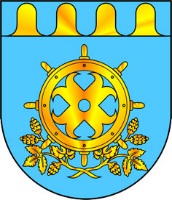 МАРИЙ ЭЛ РЕСПУБЛИКЫНЗВЕНИГОВО МУНИЦИПАЛЬНЫЙ РАЙОНЫНАДМИНИСТРАЦИЙЖЕ АДМИНИСТРАЦИЯ ЗВЕНИГОВСКОГОМУНИЦИПАЛЬНОГО РАЙОНАРЕСПУБЛИКИ МАРИЙ ЭЛПУНЧАЛЖЕПОСТАНОВЛЕНИЕГлава АдминистрацииВ.Е. ГеронтьевФамилия, имя, отчество заявителя или название организации: *Укажите свои фамилию, имя, отчество в именительном падеже (название организации, если вы представляете юридическое лицо).Полный почтовый адрес: *Укажите Ваш полный почтовый адрес (или адрес организации) с указанием индекса, телефона.E-mail: Укажите способ получения справки (лично, по почте) Фамилия, имя, отчество лица, о котором запрашиваются сведения:*Укажите ФИО на настоящий момент, а также ФИО, в случае их изменений, на период запрашиваемых сведений Год рождения:*Название организации:*Название/номер структурного подразделения:*Должность/профессия: *Запрашиваемый период о подтверждении заработной платы:*Дополнительные сведения:Любые дополнительные сведения, которые могут помочь поиску.Фамилия, имя, отчество заявителя или название организации: *Укажите свои фамилию, имя, отчество в именительном падеже (название организации, если вы представляете юридическое лицо).Полный почтовый адрес: *Укажите Ваш полный почтовый адрес (или адрес организации) с указанием индекса, телефона.E-mail: Укажите способ получения справки (лично, по почте) Фамилия, имя, отчество лица, о котором запрашиваются сведения:*Укажите ФИО на настоящий момент, а также ФИО, в случае их изменений, на период запрашиваемых сведений Год рождения:*Название организации в период работы:*Название/номер структурного подразделения в период работы:*Должность/профессия в период работы: *Приём на работу (дата и номер приказа/протокола):*Если вы не располагаете точными сведениями, укажите примерный год приема.Увольнение с работы (дата и номер приказа/протокола):*Если вы не располагаете точными сведениями, укажите примерный год увольнения.Сведения о работе при наличии вредных условий труда:Укажите перевод в другие структурные подразделения, их наименования, присвоение разряда/квалификации.Дополнительные сведения:Любые дополнительные сведения, которые могут помочь поискуФамилия, имя, отчество заявителя или название организации: *Укажите свои фамилию, имя, отчество в именительном падеже (название организации, если вы представляете юридическое лицо).Полный почтовый адрес: *Укажите Ваш полный почтовый адрес (или адрес организации) с указанием индекса, телефона.E-mail: Укажите способ получения справки (лично, по почте) Фамилия, имя, отчество лица, о котором запрашиваются сведения:*Укажите ФИО на настоящий момент, а также ФИО, в случае их изменений, на период запрашиваемых сведений (например: Иванова Клавдия Михайловна, до 1985 г. Петрова).Дата рождения:*Место работы в период награждения*Должность/профессия в период награждения*Название медали, знака, звания, грамоты:*Дата награждения:*Если Вы не располагаете точными сведениями, укажите примерный годНазвание организации (органа), представившей к награждению:Орган, осуществивший награждение:Дополнительные сведения:Любые дополнительные сведения, которые могут помочь поискуВ случае сохранности удостоверения приложить копиюФамилия, имя, отчество заявителя или название организации: *Укажите свои фамилию, имя, отчество в именительном падеже (название организации, если вы представляете юридическое лицо).Полный почтовый адрес: *Укажите Ваш полный почтовый адрес (или адрес организации) с указанием индекса, телефона.E-mail: Укажите способ получения справки (лично, по почте) Фамилия, имя, отчество лица, о котором запрашиваются сведения:*Укажите ФИО на настоящий момент, а также ФИО, в случае их изменений, на период запрашиваемых сведений (например: Иванова Клавдия Михайловна, до 1985 г. Петрова).Название учебного заведения:*Дата направления на учебу:Период обучения:*Место работы:*Должность:Название организации (органа), направившей на учебу:*Дополнительные сведения:Любые дополнительные сведения, которые могут помочь поиску.Фамилия, имя, отчество заявителя или название организации: *Укажите свои фамилию, имя, отчество в именительном падеже (название организации, если вы представляете юридическое лицо).Полный почтовый адрес: *Укажите Ваш полный почтовый адрес (или адрес организации) с указанием индекса, телефона.E-mail: Укажите способ получения справки (лично, по почте) Вид документа:*(решение, постановление, договор, акт, свидетельство, корешок ордера, др.)Автор документа:*(Название организации (органа), издавшей документ) Дата и номер документа:*( если не располагаете точными сведениями, укажите примерную дату)Сведения о запрашиваемой информации :*Дополнительные сведения:Любые дополнительные сведения, которые могут помочь поиску.Фамилия, имя, отчество заявителя или название организации: *Укажите свои фамилию, имя, отчество в именительном падеже (название организации, если вы представляете юридическое лицо).Полный почтовый адрес: *Укажите Ваш полный почтовый адрес (или адрес организации) с указанием индекса, телефона.E-mail: Укажите способ получения справки (лично, по почте) Сведения о запрашиваемой информации :*Запрашиваемый период (дата и номер документа):*( если не располагаете точными сведениями, укажите примерную дату)Вид документа:(решение, постановление, договор, акт, свидетельство, корешок ордера, др.)Автор документа:(Название организации (органа), издавшей документ) Дополнительные сведения:Любые дополнительные сведения, которые могут помочь поиску.